TÀI LIỆU HƯỚNG DẪN SỬ DỤNG CÁC KÊNH THANH TOÁN HỌC PHÍ TRƯỜNG ĐẠI HỌC NÔNG LÂM – ĐẠI HỌC HUẾThanh toán học phí qua ATM của BIDVĐiều kiện sử dụng dịch vụ:Khách hàng có tài khoản thanh toán và sử dụng dịch vụ thẻ ATM của BIDV.Các bước thực hiện giao dịch thanh toán học phí:Bước 1: Đăng nhập sử dụng dịch vụ ATM của BIDVBước 2: Chọn menu “Thanh toán”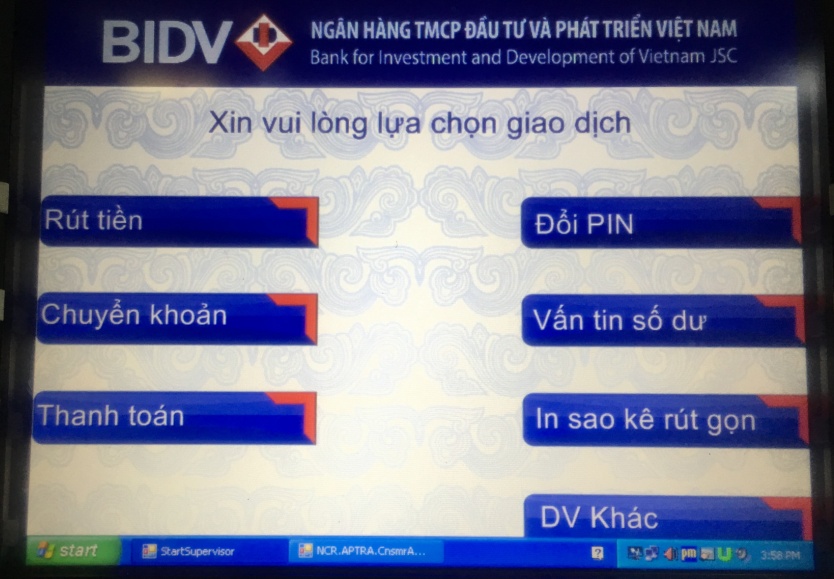 Bước 3: Chọn Tài khoản thanh toán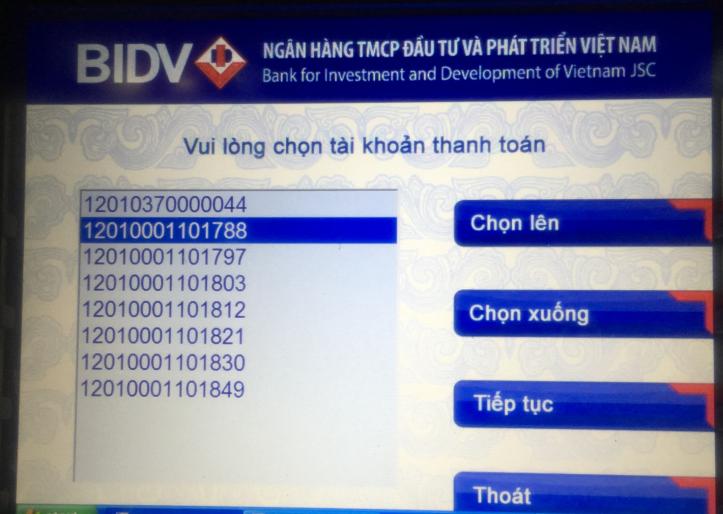 Bước 4: Chọn menu “Học phí – Lệ phí thi”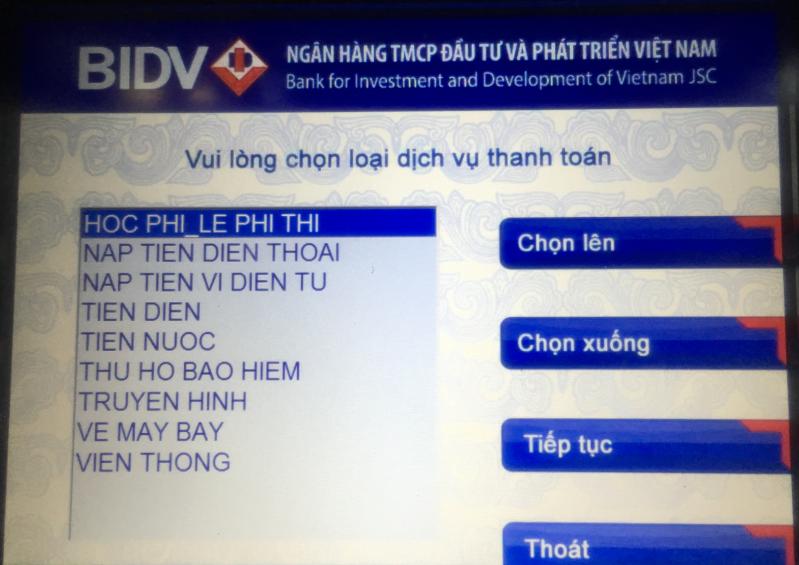 Bước 5: Chọn Nhà cung cấp dịch vụ là “ Trường Đại học Nông Lâm Huế”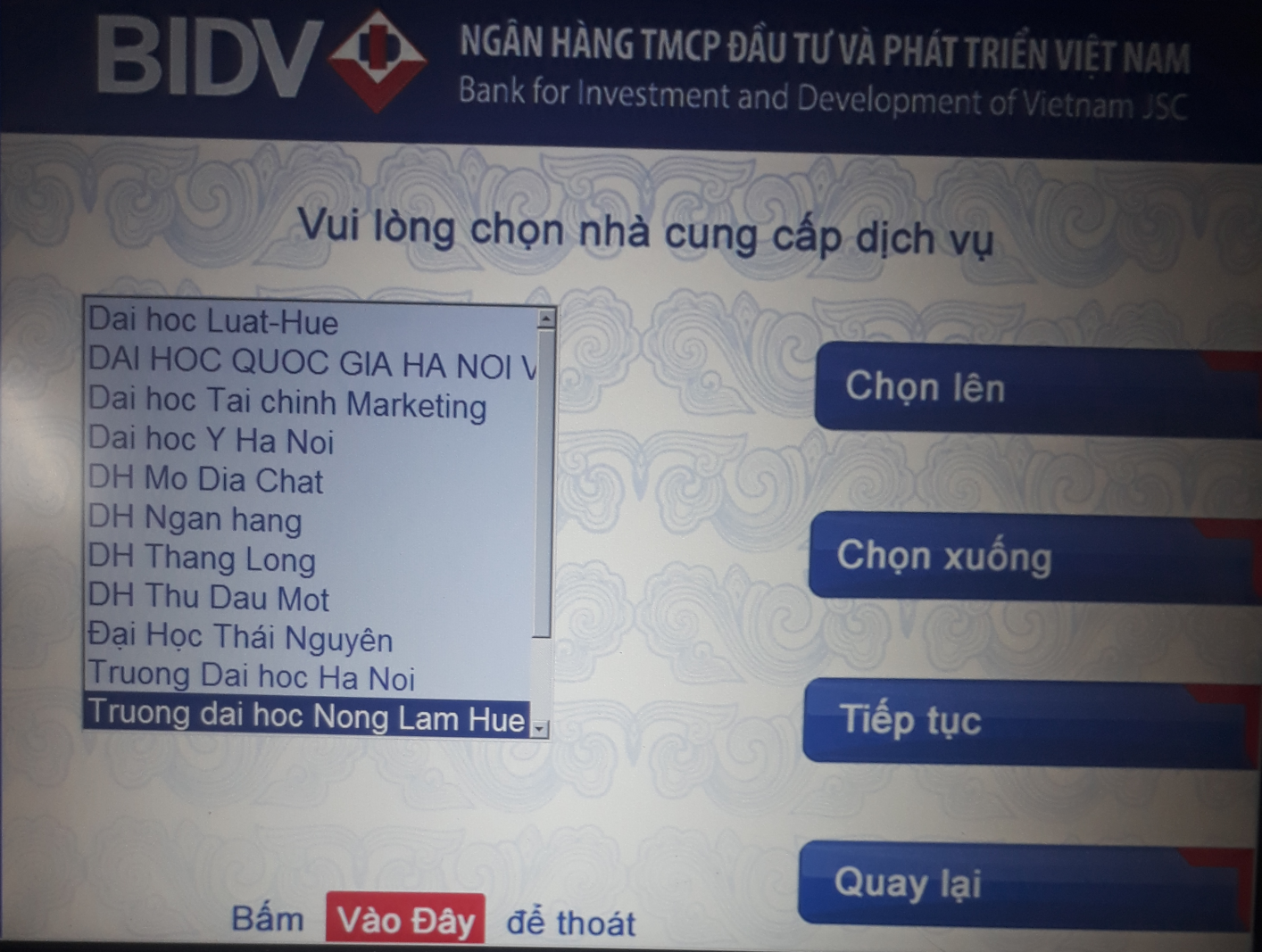 Bước 6: Nhập Mã sinh viên vào mục “Mã Khách hàng”, Người nộp tiền chọn các ký tự chữ cái ở hai bên màn hình và ký tự chữ số trên bàn phím.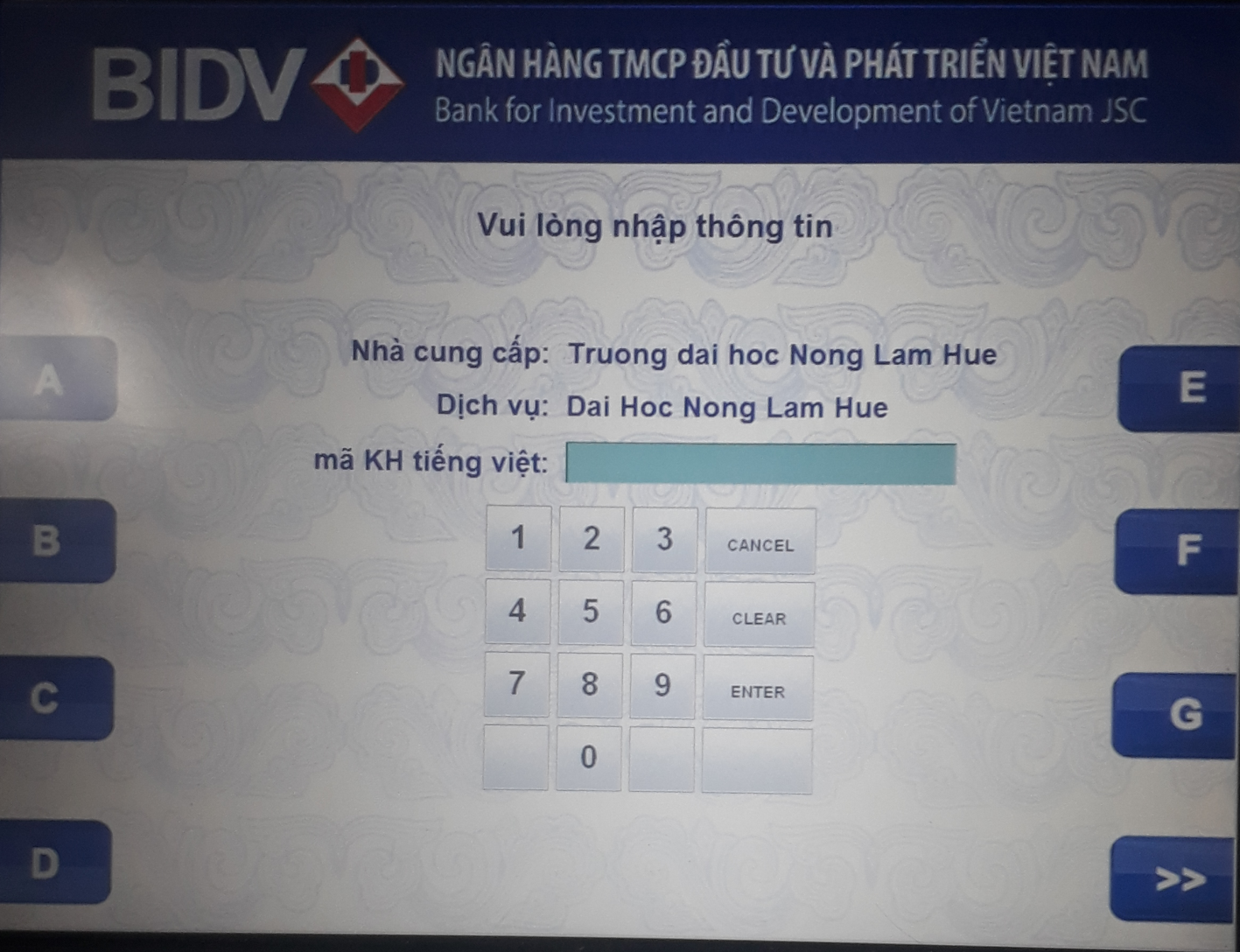 Bước 7: Kiểm tra các thông tin thanh toán và chọn nút “Có” để xác nhận lại giao dịch thanh toán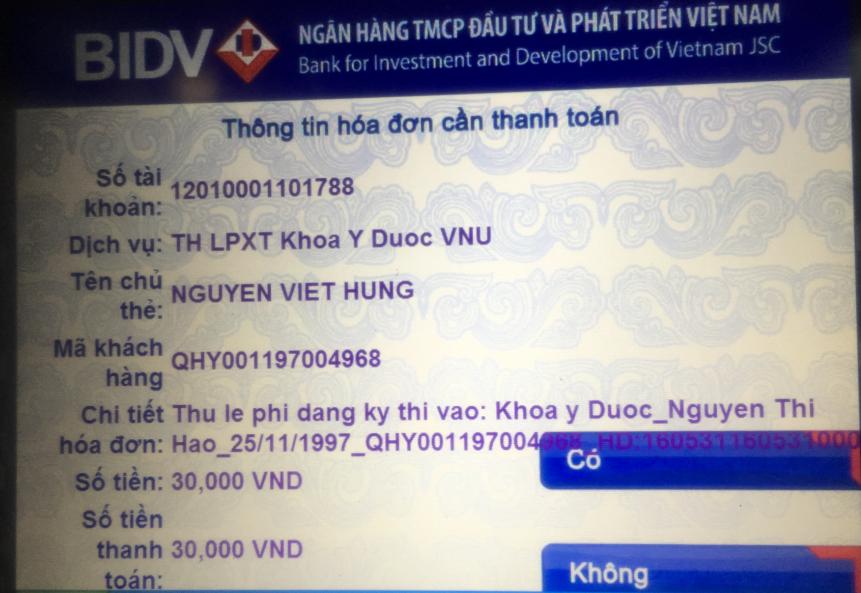 Bước 8: Nhận phản hồi kết quả của BIDV và in biên lai từ ATM.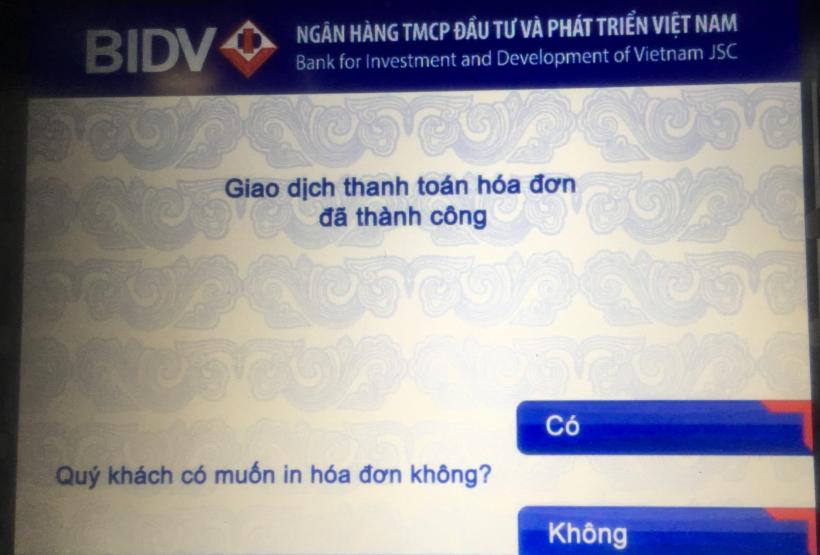 